Πρόγραμμα δια ζώσης (2) διαλέξεων, 3-4 ή 4-5 Νοεμβρίου 2017 (Παρ-Σαβ-Κυρ) Οι 2 πρώτες διαλέξεις γίνονται στην αίθουσα μέσω της δια ζώσης διδασκαλίας σύμφωνα με το πρόγραμμαΠΑΡΑΣΚΕΥΗ 3 ΝΟΕΜΒΡΙΟΥΣΑΒΒΑΤΟ 4 ΝΟΕΜΒΡΙΟΥΚΥΡΙΑΚΗ 5 ΝΟΕΜΒΡΙΟΥΑΡΙΣΤΟΤΕΛΕΙΟΠΑΝΕΠΙΣΤΗΜΙΟΘΕΣΣΑΛΟΝΙΚΗΣ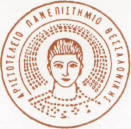 ARISTOTLEUNIVERSITY OFTHESSALONIKIτμημα επιστημησ φυσικησ αγωγησ και αθλητισμουΔιατμηματικό Μεταπτυχιακό Πρόγραμμα Σπουδών54006 ΘΕΣΣΑΛΟΝΙΚΗdepartment of physical education & sports scienceInter  University  Graduate Program54006 THESSALONIKI, HELLASTel: 2310991602 Fax: 2310995282   e-mail: grad@phed.auth.grΠΙΝΑΚΑΣ 2ΑΙΘΟΥΣΑ 1 Κατεύθυνση: Άσκηση και ΥγείαΑΙΘΟΥΣΑ 2Κατεύθυνση: Προπονητική ΑθλημάτωνΑΙΘΟΥΣΑ ΝΗΣΙΔΑΣΚατεύθυνση: Σχολική Φυσική ΑγωγήΑΙΘΟΥΣΑ ΦΥΣΙΚΟΘΕΡΑΠΕΙΑΣΚατεύθυνση: Προσαρμοσμένη / Ειδική Φυσική ΑγωγήΑΙΘΟΥΣΑΣΥΝΕΔΡΙΑΣΕΩΝΑ ΕΤΟΣΑΜΦΙΘΕΑΤΡΟ09:00-11:00Αξιολόγηση κινητικών δεξιοτήτων – ικανοτήτων517Εργαστηριακή Αξιολόγηση Αθλητών559Διδακτική της Φυσικής Αγωγής στην Β/θμια Εκπαίδευση537Φυσική Δραστηριότητα και Ψυχική Υγεία Ατόμων με Αναπηρία ή με Ειδικές εκπαιδευτικές Ανάγκες580ΠΡΟΠΟΝΗΤΙΚΗ60811:00-13:15Άσκηση και περιβάλλον518Ψυχολογική Προπόνηση στον Αθλητισμό560Ψυχολογία Εκπαιδευτικού540Προγράμματα άσκησης σε μαθητές με αισθητηριακές διαταραχές και πολλαπλές αναπηρίες581ΚΙΝΗΤΙΚΗ ΜΑΘΗΣΗ60213:15-14:00ΥΠΟΔΟΧΗ / ΕΠΙΜΟΡΦΩΤΙΚΟ ΣΕΜΙΝΑΡΙΟ (Stergiou, N «The reasons of research»)ΥΠΟΔΟΧΗ / ΕΠΙΜΟΡΦΩΤΙΚΟ ΣΕΜΙΝΑΡΙΟ (Stergiou, N «The reasons of research»)ΥΠΟΔΟΧΗ / ΕΠΙΜΟΡΦΩΤΙΚΟ ΣΕΜΙΝΑΡΙΟ (Stergiou, N «The reasons of research»)ΥΠΟΔΟΧΗ / ΕΠΙΜΟΡΦΩΤΙΚΟ ΣΕΜΙΝΑΡΙΟ (Stergiou, N «The reasons of research»)ΥΠΟΔΟΧΗ / ΕΠΙΜΟΡΦΩΤΙΚΟ ΣΕΜΙΝΑΡΙΟ (Stergiou, N «The reasons of research»)ΥΠΟΔΟΧΗ / ΕΠΙΜΟΡΦΩΤΙΚΟ ΣΕΜΙΝΑΡΙΟ (Stergiou, N «The reasons of research»)14:00-14:30ΔΙΑΛΕΙΜΜΑΔΙΑΛΕΙΜΜΑΔΙΑΛΕΙΜΜΑΔΙΑΛΕΙΜΜΑΔΙΑΛΕΙΜΜΑΔΙΑΛΕΙΜΜΑ14:30-16:45Εργονομία της επιβάρυνσης519Εργογόνα Βοηθήματα – Ειδικά Θέματα Διατροφής557Διδακτική της Φυσικής Αγωγής στην προσχολική Ηλικία535Πρακτική Άσκηση 2 σε σχολικές μονάδες ειδικής αγωγής και εκπαίδευσης ή και σχολικές μονάδες γενικής αγωγής όπου φοιτούν μαθητές με αναπηρία ή Ειδικές Εκπαιδευτικές Ανάγκες (ΕΕΑ) 584 ΘΕΜΑΤΑ ΠΡΟΣΑΡΜΟΣΜΕΝΗΣ / ΕΙΔΙΚΗΣ ΦΥΣΙΚΗΣ ΑΓΩΓΗΣ 60516:45-19:00Ανάπτυξη Φυσικής κατάστασης σε προγράμματα άσκησης και υγείας522Περιοριστικοί παράγοντες αθλητικής απόδοσης561Παιδαγωγική της Σχολικής Φυσικής Αγωγής541Ανάπτυξη προγραμμάτων συνεκπαίδευσης στο μάθημα της φυσικής αγωγής576ΜΕΘΟΔΟΙ ΕΡΕΥΝΑΣ ΚΑΙ ΣΤΑΤΙΣΤΙΚΗ60119:00-21:15Εργομετρική Αξιολόγηση της Ανθρώπινης απόδοσης521Προσαρμογές του μυϊκού ιστού562Ειδικά θέματα Ιστορίας και Φιλοσοφίας στη Φυσική Αγωγή539Αθλητισμός Υψηλών επιδόσεων για άτομα με αναπηρία ή με ειδικές εκπαιδευτικές ανάγκες578ΠΙΝΑΚΑΣ 2ΑΙΘΟΥΣΑ 1 Κατεύθυνση: Άσκηση και ΥγείαΑΙΘΟΥΣΑ 2Κατεύθυνση: Προπονητική ΑθλημάτωνΑΙΘΟΥΣΑ ΝΗΣΙΔΑΣΚατεύθυνση: Σχολική Φυσική ΑγωγήΑΙΘΟΥΣΑ ΦΥΣΙΚΟΘΕΡΑΠΕΙΑΣΚατεύθυνση: Προσαρμοσμένη / Ειδική Φυσική ΑγωγήΑΙΘΟΥΣΑΣΥΝΕΔΡΙΑΣΕΩΝΑ ΕΤΟΣΑΜΦΙΘΕΑΤΡΟ09:00-11:00Αξιολόγηση κινητικών δεξιοτήτων – ικανοτήτων517Εργαστηριακή Αξιολόγηση Αθλητών559Διδακτική της Φυσικής Αγωγής στην Β/θμια Εκπαίδευση537Φυσική Δραστηριότητα και Ψυχική Υγεία Ατόμων με Αναπηρία ή με Ειδικές εκπαιδευτικές Ανάγκες580ΠΡΟΠΟΝΗΤΙΚΗ608ΑΘΛΗΤΙΚΗ ΨΥΧΟΛΟΓΙΑ60611:00-13:15Άσκηση και περιβάλλον518Ψυχολογική Προπόνηση στον Αθλητισμό560Ψυχολογία Εκπαιδευτικού540Προγράμματα άσκησης σε μαθητές με αισθητηριακές διαταραχές και πολλαπλές αναπηρίες581ΚΙΝΗΤΙΚΗ ΜΑΘΗΣΗ602ΑΘΛΗΤΙΑΤΡΙΚΗ60413:15-14:00ΕΠΙΜΟΡΦΩΤΙΚΟ ΣΕΜΙΝΑΡΙΟΕΠΙΜΟΡΦΩΤΙΚΟ ΣΕΜΙΝΑΡΙΟΕΠΙΜΟΡΦΩΤΙΚΟ ΣΕΜΙΝΑΡΙΟΕΠΙΜΟΡΦΩΤΙΚΟ ΣΕΜΙΝΑΡΙΟΕΠΙΜΟΡΦΩΤΙΚΟ ΣΕΜΙΝΑΡΙΟΕΠΙΜΟΡΦΩΤΙΚΟ ΣΕΜΙΝΑΡΙΟ14:00-14:30ΔΙΑΛΕΙΜΜΑΔΙΑΛΕΙΜΜΑΔΙΑΛΕΙΜΜΑΔΙΑΛΕΙΜΜΑΔΙΑΛΕΙΜΜΑΔΙΑΛΕΙΜΜΑ14:30-16:45Εργονομία της επιβάρυνσης519Εργογόνα Βοηθήματα – Ειδικά Θέματα Διατροφής557Διδακτική της Φυσικής Αγωγής στην προσχολική Ηλικία535ΘΕΜΑΤΑ ΠΡΟΣΑΡΜΟΣΜΕΝΗΣ / ΕΙΔΙΚΗΣ ΦΥΣΙΚΗΣ ΑΓΩΓΗΣ 605ΕΡΓΟΦΥΣΙΟΛΟΓΙΑ60316:45-19:00Ανάπτυξη Φυσικής κατάστασης σε προγράμματα άσκησης και υγείας522Περιοριστικοί παράγοντες αθλητικής απόδοσης561Παιδαγωγική της Σχολικής Φυσικής Αγωγής541Ανάπτυξη προγραμμάτων συνεκπαίδευσης στο μάθημα της φυσικής αγωγής576ΜΕΘΟΔΟΙ ΕΡΕΥΝΑΣ ΚΑΙ ΣΤΑΤΙΣΤΙΚΗ601ΒΙΟΚΙΝΗΤΙΚΗ60719:00-21:15Εργομετρική Αξιολόγηση της Ανθρώπινης απόδοσης521Προσαρμογές του μυϊκού ιστού562Ειδικά θέματα Ιστορίας και Φιλοσοφίας στη Φυσική Αγωγή539Αθλητισμός Υψηλών επιδόσεων για άτομα με αναπηρία ή με ειδικές εκπαιδευτικές ανάγκες578ΠΙΝΑΚΑΣ 2ΑΙΘΟΥΣΑ 1 Κατεύθυνση: Άσκηση και ΥγείαΑΙΘΟΥΣΑ 2Κατεύθυνση: Προπονητική ΑθλημάτωνΑΙΘΟΥΣΑ ΝΗΣΙΔΑΣΚατεύθυνση: Σχολική Φυσική ΑγωγήΑΙΘΟΥΣΑ ΦΥΣΙΚΟΘΕΡΑΠΕΙΑΣΚατεύθυνση: Προσαρμοσμένη / Ειδική Φυσική ΑγωγήΑΙΘΟΥΣΑΣΥΝΕΔΡΙΑΣΕΩΝΑ ΕΤΟΣΑΜΦΙΘΕΑΤΡΟ09:00-11:00ΑΘΛΗΤΙΚΗ ΨΥΧΟΛΟΓΙΑ60611:00-13:15ΑΘΛΗΤΙΑΤΡΙΚΗ60413:15-14:30ΔΙΑΛΕΙΜΜΑΔΙΑΛΕΙΜΜΑΔΙΑΛΕΙΜΜΑΔΙΑΛΕΙΜΜΑΔΙΑΛΕΙΜΜΑΔΙΑΛΕΙΜΜΑ14:30-16:45ΕΡΓΟΦΥΣΙΟΛΟΓΙΑ60316:45-19:00ΒΙΟΚΙΝΗΤΙΚΗ607